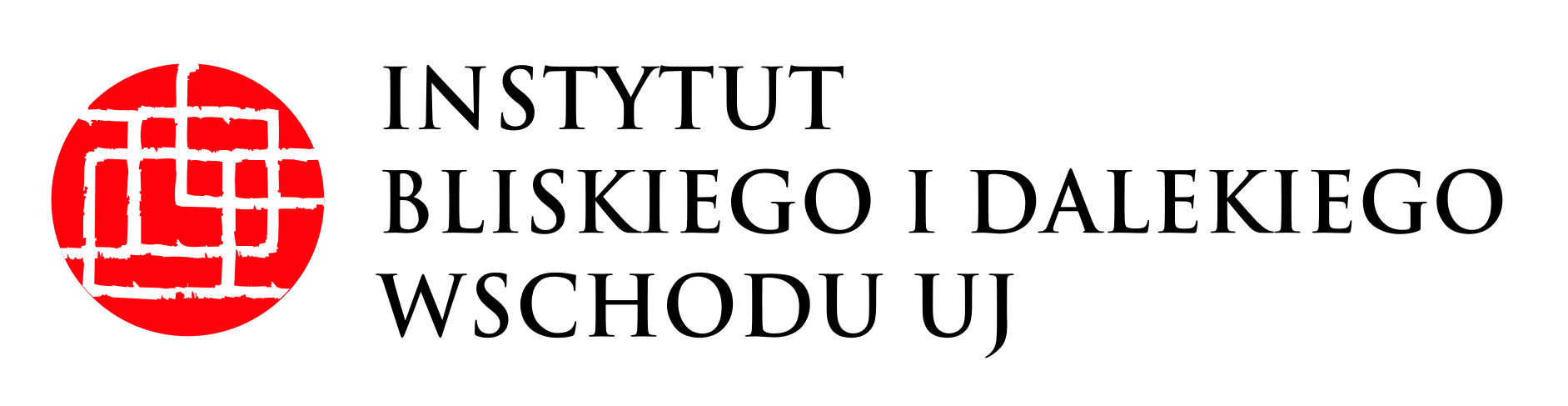 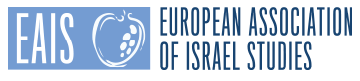 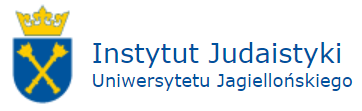 Social and Political Dynamics in Israel. Jewish State 70 Years after the Declaration of IndependenceKrakow, May 7-9, 2018Registration FormName: ....................................................................................................................................Academic title: .......................................................................................................................Academic affiliation: ..............................................................................................................Mailing address: ....................................................................................................................Abstract (200-250 words):...............................................................................................................................................................................................................................................................................................................................................................................................................................................................................................................................................................................................................................................................................................................................................Dietary restrictions:.............................................................................................................................................I would like to book a room at the Jagiellonian University’s guest house:May 6/7 – May 7/8 –May 8/9 –May 9/10 –Please completethis form and send it by March 15, 2018to the e-mail address:israel2018@uj.edu.pl.We will inform guests about accepting the submitted form by: March 30, 2018.The final date for the conference fee payment: April 22, 2018.You can find more information on our Facebook and website. 